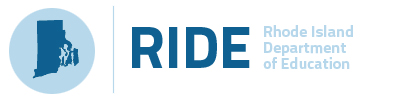 Educator Recognition2024-2025 Rhode Island District Teacher of the Year (DTOY)Learn –Teach- Lead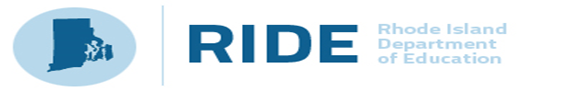 Educator RecognitionRhode Island District Teacher of the Year (DTOY)Learn –Teach- LeadDistrict Teacher of the Year Profile Sheet2024-2025 DTOY Profile Sheets are Due May 31, 2024Please submit this Profile Sheet to:	Mary Keenan at Mary.Keenan@ride.ri.gov		             Or mail to:	Mary Keenan					Rhode Island Department of Education					Office of Educator Excellence & Certification Services					255 Westminster Street, 4th Floor					Providence, RI 02903Section A: Applicant Information (Please Print Clearly)Section A: Applicant Information (Please Print Clearly)DTOY Name:DTOY Email Address:Home Address:DTOY Home Telephone:          DTOY Cell Number:District:          Principal Name:School:Principal Telephone Number:School Location: (Rural/Suburban/Urban)School Type: (Traditional/Charter/Other)Teaching Position/Subject:Grade Level:Total Years of Teaching Experience:Total Years in Current Position:Section B: To be completed by the 2024-2025 District Teacher of the Year and Superintendent Section B: To be completed by the 2024-2025 District Teacher of the Year and Superintendent I agree to represent my district as the 2024-2025 District Teacher of the YearI have read the DTOY roles, agree to participate and serve as my district’s liaison and educator leader.DTOY Name: _________________________________ DTOY Signature: __________________________________ Superintendent Name: __________________________ Superintendent Signature: ___________________________Date: _______________________________________ Date: ___________________________________________  I agree to represent my district as the 2024-2025 District Teacher of the YearI have read the DTOY roles, agree to participate and serve as my district’s liaison and educator leader.DTOY Name: _________________________________ DTOY Signature: __________________________________ Superintendent Name: __________________________ Superintendent Signature: ___________________________Date: _______________________________________ Date: ___________________________________________  